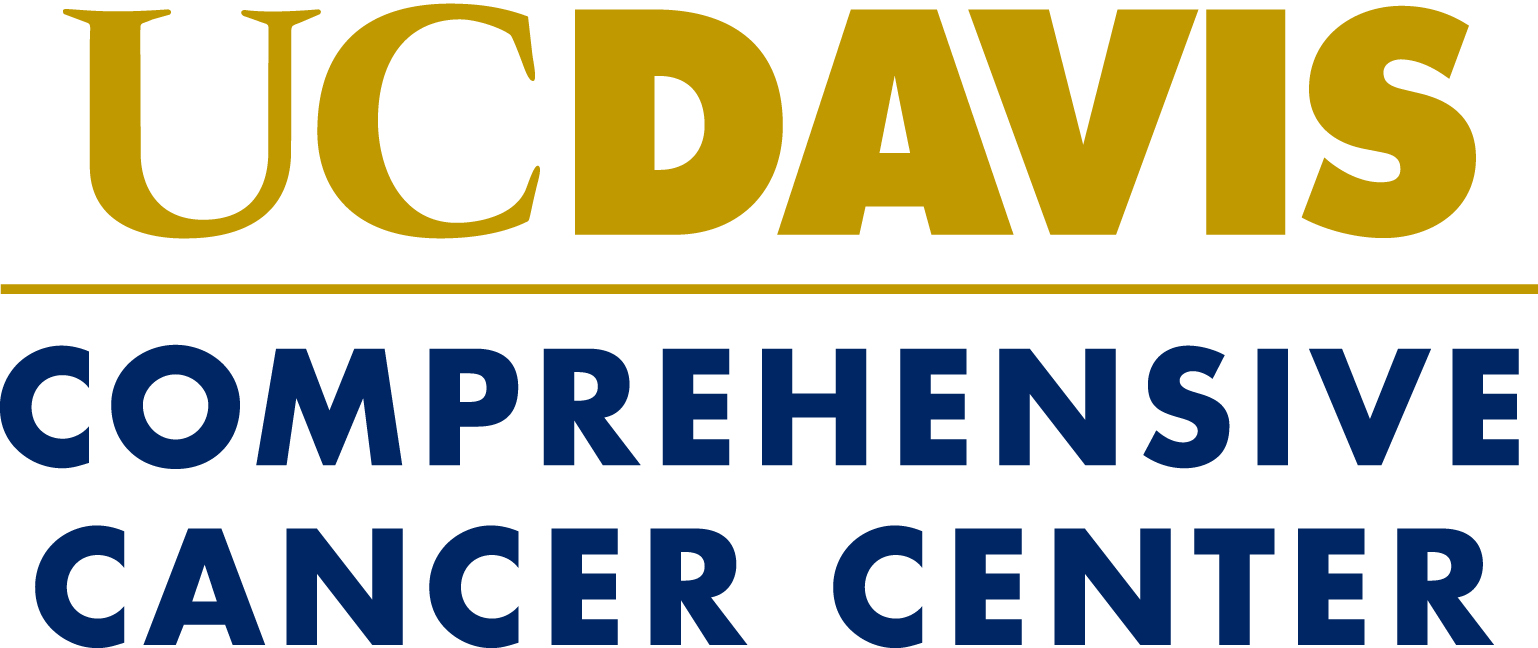 Molecular Oncology Program presents:CrosstalkCancer Genetics meets DNA repairThursday February 282-6 pmLife Sciences 10222:00-2:30 	Wolf-Dietrich Heyer		Mechanism and regulation of recombinational DNA repair: Model systems, mathematical modeling, and application in cancer therapeutics2:30-3:00	Stephen Kowalczykowski	Functions of cancer suppressor proteins, BRCA2 and RAD51 paralogs, and defects associated with mutations3:00-3:30	Neil Hunter	Insights into the mechanism and regulation of joint molecule resolution3:30-4:00	Sheila David	Repair of Oxidative DNA base Damage: MUTYH-associated polyposis (MAP) and beyond4:00-4:30	Coffee break4:30-5:00	Hongwu ChenChromatin regulators in DDR and repair: from Yta to Ancca5:00-5:30	Lifeng XuUnderstanding telomere defects associated with telomeric binding protein TIN2 mutations in Dyskeratosis Congenita5:30-6:00	Luis Carvajal-Carmona		An update in the genetic susceptibility of cancer: back to DNA repair?